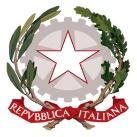 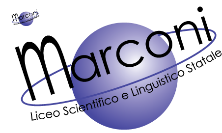 Ministero dell’IstruzioneLiceo Scientifico e Linguistico Statale “G. Marconi”Via dei Narcisi 5 -  20147 Milano tel. 02/48302354 – fax 02/48302709EMAIL: MIPS16000D@ISTRUZIONE.IT – PEC: MIPS16000D@PEC.ISTRUZIONE.ITC.F. 80122330154 - Sito web: www.marconionline.edu.itA.S. 2022/23DATA: Milano 17 ottobre 2022CIRCOLARE N° 111A tutto il personale scolastico, agli studentiOGGETTO: Attivazione gettoniera distributori automatici prodotti freddiCon la presente si informa tutta l’utenza del Liceo che a partire dal 17 Novembre 2022 è possibile, attraverso l’app matipay, caricare il proprio credito inserendo le monete nell’apposita gettoniera  dei distributori automatici dei prodotti freddi e, con lo stesso credito ricaricato, si possono acquistare anche  i prodotti presenti sia nei distributori delle bevande calde, che nei  distributori dei prodotti misti.Si ringrazia per la collaborazione.          		 						Il Dirigente scolastico					           				Prof.ssa Giovanna Viganò